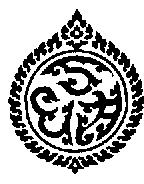 แบบแสดงการยื่นเอกสารประกอบการรับสมัครเพื่อคัดเลือกเข้าดำรงตำแหน่ง
ผู้ว่าการการยาสูบแห่งประเทศไทย---------------------------------------------------		ข้าพเจ้า (นาย,นาง,นางสาว) …….…………………..…………………. นามสกุล ............................................
ได้ยื่นเอกสารประกอบการรับสมัครเพื่อคัดเลือกเข้าดำรงตำแหน่งผู้ว่าการการยาสูบแห่งประเทศไทย ไว้ดังนี้.-	ซองที่ ๑		ใบสมัคร (ตามแบบฟอร์มที่กำหนด)		สำเนาหลักฐานแสดงคุณวุฒิการศึกษา		สำเนาทะเบียนบ้าน		สำเนาบัตรประจำตัวประชาขน หรือบัตรข้าราชการ หรือบัตรพนักงานองค์กรของรัฐ		สำเนาหลักฐานแสดงคุณสมบัติ ความสามารถและประสบการณ์ในการทำงาน
		..................................................................................................................................................
		..................................................................................................................................................
		..................................................................................................................................................
		..................................................................................................................................................
		..................................................................................................................................................		งบการเงิน และโครงสร้างองค์กร หรือรายงานประจำปี ในขณะที่ดำรงตำแหน่ง		รูปถ่ายหน้าตรงไม่สวมหมวก ขนาด ๒ นิ้ว จำนวน ๑ รูป (ติดที่ใบสมัคร)		ใบรับรองแพทย์ ที่ออกภายในระยะเวลา ๑ เดือน นับถึงวันยื่นใบสมัคร		อื่นๆ .........................................................................................................................................
		..................................................................................................................................................	ซองที่ ๒  หลักฐานแสดงวิสัยทัศน์ โดยให้ปิดผนึกลับส่งประธานกรรมการสรรหาฯ		เอกสารแสดงวิสัยทัศน์	ลงชื่อ ................................................... ผู้สมัคร	(…..……………………..………………)	………..…/……………/………...